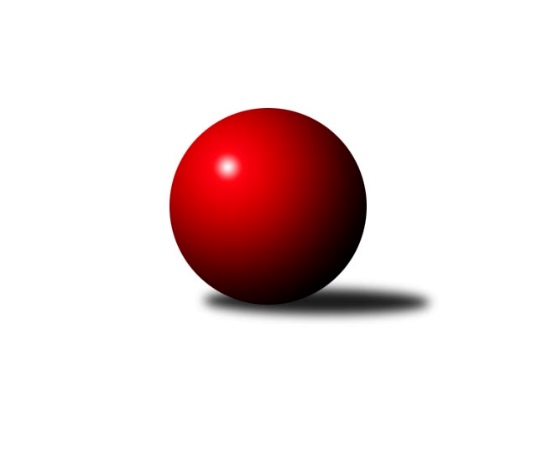 Č.5Ročník 2016/2017	27.11.2016Nejlepšího výkonu v tomto kole: 1702 dosáhlo družstvo: Isotra Bundesliga Opava 2016/2017Výsledky 5. kolaSouhrnný přehled výsledků:Mustangové 	- Zrapos 	10:0	1641:1386		17.11.Hobes 	- Isotra 	2:8	1601:1702		22.11.Orel Stěbořice 	- bufet Pája 	2:8	1517:1656		23.11.100 fčel 	- Pauta 	10:0	1641:1296		24.11.Agipp	- Sako 		dohrávka		29.11.bufet Pája 	- Hobes 	10:0	1751:1585		15.11.Isotra 	- Mustangové 	2:8	1641:1717		16.11.Tabulka družstev:	1.	100 fčel	5	5	0	0	45 : 5 	 	 1689	10	2.	bufet Pája	5	5	0	0	42 : 8 	 	 1703	10	3.	Mustangové	5	4	0	1	38 : 12 	 	 1661	8	4.	Isotra	5	3	0	2	28 : 22 	 	 1679	6	5.	Hobes	5	3	0	2	28 : 22 	 	 1616	6	6.	Orel Stěbořice	5	3	0	2	28 : 22 	 	 1530	6	7.	Agipp	4	1	0	3	10 : 30 	 	 1489	2	8.	Pauta	5	0	0	5	10 : 40 	 	 1401	0	9.	Zrapos	5	0	0	5	9 : 41 	 	 1388	0	10.	Sako	4	0	0	4	2 : 38 	 	 1363	0Podrobné výsledky kola:	 Mustangové 	1641	10:0	1386	Zrapos 	Pavel Martinec	 	 437 	 0 		437 	 2:0 	 368 	 	368 	 0		Magda Predmeská	Břetislav Mrkvica	 	 408 	 0 		408 	 2:0 	 357 	 	357 	 0		Petr Mrkvička	Petr Číž	 	 395 	 0 		395 	 2:0 	 318 	 	318 	 0		Diana Honischová	Rudolf Tvrdoň	 	 401 	 0 		401 	 2:0 	 343 	 	343 	 0		Zuzana Siberovározhodčí: Nejlepší výkon utkání: 437 - Pavel Martinec	 Hobes 	1601	2:8	1702	Isotra 	Jana Martiníková	 	 405 	 0 		405 	 0:2 	 460 	 	460 	 0		Jiří Staněk	Antonín Žídek	 	 365 	 0 		365 	 0:2 	 384 	 	384 	 0		Barbora Víchová	Jaromír Martiník	 	 430 	 0 		430 	 0:2 	 480 	 	480 	 0		Aleš Staněk	Miroslav Procházka	 	 401 	 0 		401 	 2:0 	 378 	 	378 	 0		Pavel Vašekrozhodčí: Nejlepší výkon utkání: 480 - Aleš Staněk	 Orel Stěbořice 	1517	2:8	1656	bufet Pája 	Petr Berger	 	 374 	 0 		374 	 0:2 	 404 	 	404 	 0		Vladimír Peter	Jaroslav Graca	 	 327 	 0 		327 	 0:2 	 441 	 	441 	 0		Josef Matušek	Jindřich Hanel	 	 416 	 0 		416 	 0:2 	 434 	 	434 	 0		Tomáš Valíček	Jan Štencel ml.	 	 400 	 0 		400 	 2:0 	 377 	 	377 	 0		Roman Škrobánekrozhodčí: Nejlepší výkon utkání: 441 - Josef Matušek	 100 fčel 	1641	10:0	1296	Pauta 	Petr Bracek ml.	 	 437 	 0 		437 	 2:0 	 309 	 	309 	 0		Jiří Breksa	Paní Poloková	 	 324 	 0 		324 	 2:0 	 303 	 	303 	 0		Marie Holešová	Maciej Basista	 	 444 	 0 		444 	 2:0 	 345 	 	345 	 0		Petr Platzek	Milan Jahn	 	 436 	 0 		436 	 2:0 	 339 	 	339 	 0		Zdeněk Bajerrozhodčí: Nejlepší výkon utkání: 444 - Maciej Basista	 bufet Pája 	1751	10:0	1585	Hobes 	Josef Matušek	 	 407 	 0 		407 	 2:0 	 388 	 	388 	 0		Jana Kašparová	Michal Markus	 	 476 	 0 		476 	 2:0 	 397 	 	397 	 0		David Schiedek	Tomáš Valíček	 	 419 	 0 		419 	 2:0 	 417 	 	417 	 0		Jaromír Martiník	Karel Škrobánek	 	 449 	 0 		449 	 2:0 	 383 	 	383 	 0		Miroslav Procházkarozhodčí: Nejlepší výkon utkání: 476 - Michal Markus	 Isotra 	1641	2:8	1717	Mustangové 	Jindřiška Kadlecová	 	 374 	 0 		374 	 0:2 	 423 	 	423 	 0		Břetislav Mrkvica	Pavel Vašek	 	 381 	 0 		381 	 0:2 	 435 	 	435 	 0		Svatopluk Kříž	Jiří Staněk	 	 474 	 0 		474 	 2:0 	 439 	 	439 	 0		Pavel Martinec	Erich Stavař	 	 412 	 0 		412 	 0:2 	 420 	 	420 	 0		Dana Lamichovározhodčí: Nejlepší výkon utkání: 474 - Jiří StaněkPořadí jednotlivců:	jméno hráče	družstvo	celkem	plné	dorážka	chyby	poměr kuž.	Maximum	1.	Aleš Staněk 	Isotra 	487.75	487.8	0.0	0.0	1/1	(515)	2.	Michal Markus 	bufet Pája 	465.50	465.5	0.0	0.0	1/1	(476)	3.	Martin Orálek 	100 fčel 	464.00	464.0	0.0	0.0	1/1	(464)	4.	Maciej Basista 	100 fčel 	454.33	454.3	0.0	0.0	1/1	(460)	5.	Petr Bracek ml. 	100 fčel 	452.00	452.0	0.0	0.0	1/1	(468)	6.	Jiří Staněk 	Isotra 	449.50	449.5	0.0	0.0	1/1	(474)	7.	Michal Blažek 	100 fčel 	448.00	448.0	0.0	0.0	1/1	(464)	8.	Milan Jahn 	100 fčel 	445.50	445.5	0.0	0.0	1/1	(455)	9.	Vladimír Kostka 	Isotra 	441.00	441.0	0.0	0.0	1/1	(441)	10.	Tomáš Valíček 	bufet Pája 	435.40	435.4	0.0	0.0	1/1	(467)	11.	Josef Matušek 	bufet Pája 	435.33	435.3	0.0	0.0	1/1	(448)	12.	Svatopluk Kříž 	Mustangové 	435.00	435.0	0.0	0.0	1/1	(435)	13.	Zdeněk Chlopčík 	Mustangové 	428.50	428.5	0.0	0.0	1/1	(430)	14.	Dana Lamichová 	Mustangové 	426.50	426.5	0.0	0.0	1/1	(433)	15.	Jaromír Martiník 	Hobes 	426.00	426.0	0.0	0.0	1/1	(432)	16.	Karel Škrobánek 	bufet Pája 	425.67	425.7	0.0	0.0	1/1	(449)	17.	Dominik Chovanec 	Pauta 	424.33	424.3	0.0	0.0	1/1	(449)	18.	Josef Matušek 	bufet Pája 	424.00	424.0	0.0	0.0	1/1	(441)	19.	Pavel Budík 	Pauta 	424.00	424.0	0.0	0.0	1/1	(424)	20.	Jaroslav Lakomý 	Hobes 	422.00	422.0	0.0	0.0	1/1	(422)	21.	Jaroslav Schwan 	Agipp	421.00	421.0	0.0	0.0	1/1	(421)	22.	Rudolf Tvrdoň 	Mustangové 	420.33	420.3	0.0	0.0	1/1	(450)	23.	Václav Boháčik 	Mustangové 	420.00	420.0	0.0	0.0	1/1	(420)	24.	Břetislav Mrkvica 	Mustangové 	416.00	416.0	0.0	0.0	1/1	(431)	25.	Pavel Martinec 	Mustangové 	413.75	413.8	0.0	0.0	1/1	(439)	26.	Jana Martiníková 	Hobes 	413.00	413.0	0.0	0.0	1/1	(421)	27.	Ivo Montag 	Agipp	412.00	412.0	0.0	0.0	1/1	(412)	28.	Miroslav Procházka 	Hobes 	410.40	410.4	0.0	0.0	1/1	(457)	29.	Patrik Martinek 	Orel Stěbořice 	404.75	404.8	0.0	0.0	1/1	(428)	30.	Vladimír Peter 	bufet Pája 	404.00	404.0	0.0	0.0	1/1	(404)	31.	Jindřich Hanel 	Orel Stěbořice 	403.00	403.0	0.0	0.0	1/1	(430)	32.	David Schiedek 	Hobes 	401.50	401.5	0.0	0.0	1/1	(406)	33.	Josef Kašpar 	Hobes 	401.00	401.0	0.0	0.0	1/1	(401)	34.	Erich Stavař 	Isotra 	401.00	401.0	0.0	0.0	1/1	(412)	35.	Jan Štencel ml. 	Orel Stěbořice 	400.00	400.0	0.0	0.0	1/1	(400)	36.	Roman Škrobánek 	bufet Pája 	399.00	399.0	0.0	0.0	1/1	(421)	37.	Jan Štencel 	Orel Stěbořice 	398.50	398.5	0.0	0.0	1/1	(435)	38.	Jan Láznička 	Agipp	395.33	395.3	0.0	0.0	1/1	(417)	39.	Jana Kašparová 	Hobes 	390.50	390.5	0.0	0.0	1/1	(393)	40.	Barbora Víchová 	Isotra 	389.67	389.7	0.0	0.0	1/1	(412)	41.	Vladimír Kozák 	bufet Pája 	387.00	387.0	0.0	0.0	1/1	(401)	42.	Petr Číž 	Mustangové 	386.33	386.3	0.0	0.0	1/1	(401)	43.	Petr Wirkotch 	Zrapos 	382.00	382.0	0.0	0.0	1/1	(396)	44.	Pavel Vašek 	Isotra 	380.75	380.8	0.0	0.0	1/1	(386)	45.	Radek Vícha 	Agipp	376.50	376.5	0.0	0.0	1/1	(385)	46.	Jindřiška Kadlecová 	Isotra 	374.00	374.0	0.0	0.0	1/1	(374)	47.	Magda Predmeská 	Zrapos 	368.00	368.0	0.0	0.0	1/1	(368)	48.	Antonín Žídek 	Hobes 	364.33	364.3	0.0	0.0	1/1	(368)	49.	David Hrin 	Sako 	357.00	357.0	0.0	0.0	1/1	(357)	50.	Petr Berger 	Orel Stěbořice 	356.33	356.3	0.0	0.0	1/1	(374)	51.	Zuzana Siberová 	Zrapos 	356.25	356.3	0.0	0.0	1/1	(373)	52.	Petr Platzek 	Pauta 	353.67	353.7	0.0	0.0	1/1	(379)	53.	Petr Salich 	Sako 	353.50	353.5	0.0	0.0	1/1	(360)	54.	Jaroslav Čerevka 	Agipp	352.67	352.7	0.0	0.0	1/1	(371)	55.	Petr Wágner 	Zrapos 	352.00	352.0	0.0	0.0	1/1	(361)	56.	Vilibald Marker 	Sako 	351.50	351.5	0.0	0.0	1/1	(374)	57.	Marta Andrejčáková 	Pauta 	351.00	351.0	0.0	0.0	1/1	(368)	58.	Petr Mrkvička 	Zrapos 	347.80	347.8	0.0	0.0	1/1	(357)	59.	Jan Salich 	Sako 	347.75	347.8	0.0	0.0	1/1	(371)	60.	Zdeněk Bajer 	Pauta 	347.50	347.5	0.0	0.0	1/1	(356)	61.	Vratislav Černý 	Orel Stěbořice 	341.00	341.0	0.0	0.0	1/1	(341)	62.	Kadlecová Jindříška 	Isotra 	338.00	338.0	0.0	0.0	1/1	(338)	63.	Miroslav Toman 	Pauta 	334.50	334.5	0.0	0.0	1/1	(349)	64.	Paní Poloková 	100 fčel 	333.00	333.0	0.0	0.0	1/1	(342)	65.	Petr Bracek st. 	100 fčel 	333.00	333.0	0.0	0.0	1/1	(334)	66.	Jiří Breksa 	Pauta 	329.33	329.3	0.0	0.0	1/1	(365)	67.	Šárka Bainová 	Sako 	324.33	324.3	0.0	0.0	1/1	(348)	68.	Miroslav Frkal 	Agipp	319.00	319.0	0.0	0.0	1/1	(333)	69.	Marta Špačková 	Sako 	308.00	308.0	0.0	0.0	1/1	(346)	70.	Jaroslav Graca 	Orel Stěbořice 	305.00	305.0	0.0	0.0	1/1	(327)	71.	Marie Holešová 	Pauta 	303.50	303.5	0.0	0.0	1/1	(304)	72.	Diana Honischová 	Zrapos 	299.50	299.5	0.0	0.0	1/1	(318)	73.	Lenka Nevřelová 	Pauta 	293.00	293.0	0.0	0.0	1/1	(318)	74.	Žofia Škropeková 	Zrapos 	288.00	288.0	0.0	0.0	1/1	(306)Sportovně technické informace:Starty náhradníků:registrační číslo	jméno a příjmení 	datum startu 	družstvo	číslo startu
Hráči dopsaní na soupisku:registrační číslo	jméno a příjmení 	datum startu 	družstvo	Program dalšího kola:6. kolo29.11.2016	út	17:30	Agipp - Sako  (dohrávka z 5. kola)	30.11.2016	st	17:00	Zrapos  - Sako 	1.12.2016	čt	17:00	Pauta  - Agipp	6.12.2016	út	17:30	bufet Pája  - 100 fčel 	7.12.2016	st	17:00	Isotra  - Orel Stěbořice 	8.12.2016	čt	17:00	Mustangové  - Hobes 	Nejlepší šestka kola - absolutněNejlepší šestka kola - absolutněNejlepší šestka kola - absolutněNejlepší šestka kola - absolutněNejlepší šestka kola - dle průměru kuželenNejlepší šestka kola - dle průměru kuželenNejlepší šestka kola - dle průměru kuželenNejlepší šestka kola - dle průměru kuželenNejlepší šestka kola - dle průměru kuželenPočetJménoNázev týmuVýkonPočetJménoNázev týmuPrůměr (%)Výkon4xAleš StaněkSako 576*4xAleš StaněkSako 124.024803xJiří StaněkSako 552*3xJiří StaněkSako 118.864603xMaciej Basista100 fčel 532.8*3xMaciej Basista100 fčel 114.724441xJosef MatušekOrel Stěbořice 529.2*1xJosef MatušekOrel Stěbořice 113.954412xPavel MartinecZrapos 524.4*2xPavel MartinecZrapos 112.914373xPetr Bracek ml.100 fčel 524.4*3xPetr Bracek ml.100 fčel 112.91437